В соответствии с постановлением Правительства Забайкальского края от 30.09.2022 № 441 «Об индексации с 01 октября 2022 года окладов (должностных окладов), ставок заработной платы работников государственных учреждений Забайкальского края», постановлением администрации муниципального района «Улётовский район» Забайкальского края от 26.10.2022 № 474/н «Об индексации с 1 октября 2022 года окладов (должностных окладов), ставок заработной платы работников казенных, бюджетных и автономных учреждений муниципального района «Улётовский район» Забайкальского края», в целях повышения оплаты труда:1. Внести изменения в приложение №2 к распоряжению администрации муниципального района «Улётовский район» Забайкальского края от 19.05.2017 № 133/н «Об утверждении Положения об оплате труда работников,  замещающих должности, не отнесённые к должностям муниципальной службы и  осуществляющих техническое обеспечение деятельности органов местного самоуправления муниципального района «Улётовский район», изложив его в новой редакции согласно приложению к настоящему распоряжению.2. Действие настоящего распоряжения распространяется на правоотношения, возникшие с 1 октября 2022 года.3. Настоящее распоряжение официально опубликовать (обнародовать)  на официальном сайте муниципального района «Улѐтовский район» в информационно-телекоммуникационной сети «Интернет» в разделе «Документы» - «Правовые акты администрации» - https://uletov.75.ru/.Глава муниципального района«Улётовский район»                                                                            А.И. СинкевичПРИЛОЖЕНИЕ к распоряжению администрациимуниципального района«Улётовский район»от «___»  октября 2022 года № ____/н«Приложение №2Утверждены распоряжением администрациимуниципального района«Улётовский район» от «19» мая 2017 года № 133/нРазмеры должностных окладов работников, занимающих должности, не отнесенные к должностям муниципальной службы и осуществляющих техническое обеспечение деятельности органов местного самоуправления муниципального района «Улётовский район»___________________».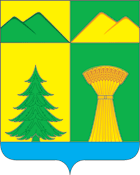 АДМИНИСТРАЦИЯ МУНИЦИПАЛЬНОГО РАЙОНА«УЛЁТОВСКИЙ РАЙОН»ЗАБАЙКАЛЬСКОГО КРАЯРАСПОРЯЖЕНИЕАДМИНИСТРАЦИЯ МУНИЦИПАЛЬНОГО РАЙОНА«УЛЁТОВСКИЙ РАЙОН»ЗАБАЙКАЛЬСКОГО КРАЯРАСПОРЯЖЕНИЕАДМИНИСТРАЦИЯ МУНИЦИПАЛЬНОГО РАЙОНА«УЛЁТОВСКИЙ РАЙОН»ЗАБАЙКАЛЬСКОГО КРАЯРАСПОРЯЖЕНИЕАДМИНИСТРАЦИЯ МУНИЦИПАЛЬНОГО РАЙОНА«УЛЁТОВСКИЙ РАЙОН»ЗАБАЙКАЛЬСКОГО КРАЯРАСПОРЯЖЕНИЕ«___» октября 2022 года«___» октября 2022 года         № _____/нс.УлётыО внесении изменений в приложение №2 к распоряжению администрации муниципального района «Улётовский район» Забайкальского края от 19.05.2017 № 133/н «Об утверждении Положения об оплате труда работников,  замещающих должности, не отнесённые к должностям муниципальной службы и  осуществляющих техническое обеспечение деятельности органов местного самоуправления муниципального района «Улётовский район»№ п/пНаименование должностейРазмеры должностных окладов (в рублях)1Специалист 76822Заведующий методическим кабинетом91043Методист 8218